Reservation mot Social- och miljöutskottet betänkande nr 5/2019-2020 gällande ändring av tobakslagen LF 10/2019-2020Motivering Undertecknare av denna reservation anser att det finns brister i lagförslagets behovsanalys och att lagförslaget saknar såväl barnkonsekvensanalys som miljökonsekvensanalys. Dessutom anser vi att lagförslaget borde ha skickats ut på remiss till både berörda barnrätts- såväl som miljöorganisationer för att bättre få en bild av hur lagförslaget harmoniserar med hållbarhetsprinciperna.Vi välkomnar en strängering av tobakslagen, men vi anser att lagförslaget som möjliggör att 15-åringar under tillsyn av en myndig person kan sälja tobak inte är väl avvägt mellan olika intressen och stöder därför inte förslaget. Under höranden framkom att tobaksförsäljningen är i problematisk att övervaka för berörd myndighet, vilket gör lagförslaget problematiskt ur flera synvinklar. Vi anser att vi i vuxenvärlden behöver bli mera restriktiva och göra allt vi kan för att minska antalet tobaksdebuter för de åländska ungdomarna.Med anledning av det ovanstående föreslår viatt att lagförslaget antas i enlighet med landskapsregeringens förslag, dock så att 2 § 1 mom. får följande lydelse:  2 § 1 mom. Den som säljer tobaksprodukter och relaterade produkter i näringsverksamhet ska vara minst 18 år. (resten av meningen stryks)Pernilla SöderlundSimon Påvals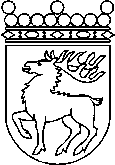 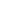 Ålands lagtingRESERVATIONRESERVATIONLagtingsledamot DatumPernilla Söderlund m.fl.2020-05-12Till Ålands lagtingTill Ålands lagtingTill Ålands lagtingTill Ålands lagtingTill Ålands lagtingMariehamn den 12 maj 2020Mariehamn den 12 maj 2020